Advocacy in Motion					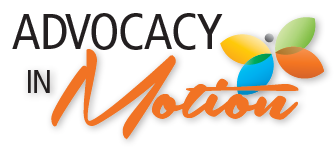 Contact InformationPlease indicate your advocacy experiences (If applicable)I have:How did you learn about aim?Why are you interested in beComing an AIM advocate?are you a member of any other advocacy group?  (for example, AARP and senior voice!)Person to Notify in Case of EmergencyAgreement and Signaturei have verified that all of the above information is true, complete, and correct. I also understand that I am applying for a volunteer position and that this is not an application for, nor a contract of paid employment. I further agree that as a volunteer of the Western Reserve Area Agency on Aging (WRAAA), I will be committed to its mission and follow the guideslines stipulated in the advocacy in motion guidE and take required training(S).return completed applicationWRAAA1700 East 13th Street, Suite 114Cleveland, Ohio 44114ATTENTION:  AIM  Volunteer Application	NameEmployer (If Applicable)Street AddressCity, State, Zip CodeCountyHome PhoneCell PhoneE-Mail Address Met with an Elected Official Called an Elected Official Wrote to an Elected Official Sent a text message to an Elected     	Official Posted a message on an Elected 	Official’s Facebook page Circulated a petition Provided written/oral testimony No experienceNameHome PhoneCell PhoneName (printed)SignatureDate